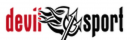 DEVIL SPORT
Dlouhá 1458/8
789 85 Mohelnicewww.devilsport.cz  chantur@devilsport.cz Reklamující:Reklamované zboží:Datum nákupu:Číslo faktury:Popis závady:Vyjádření dodavatele: